Департамент по образованию Администрации города ТобольскаМАУ «Центр ОДО «Образование» города Тобольска»Конкурс методических разработок инновационных уроков/занятий«Экология образования, или Где живет воспитание»в рамках Методического фестиваля «От идеи до результата»Номинация: «общеобразовательные организации»Тема урока: Социальные нормыТобольск, 2023Технологическая карта урока/занятияПояснительная запискаОбразовательная организация: МАОУ СОШ №5, г.ТобольскаПедагог (фамилия, имя, отчество полностью): Аристова Вера ВладимировнаПредмет: ОбществознаниеКласс: 70УМК: Обществознание. Боголюбов Л. Н. и др. 7 класс.Целевой блок:Тема урока/занятия: Социальные нормыМесто урока/занятия в изучаемой теме: первый урокЦель урока/занятия: формирование представления о социальных нормах, их видах и значении в обществе.Планируемые результаты:- предметные: формирование системы знаний по теме «Социальные нормы», работа с понятийным аппаратом- метапредметные: находить и выделять необходимую информацию в тексте, видеоряде, иллюстрациях и схемах; определять границу знания и незнания, понимать позицию разных участников диалога, выявлять особенности и признаки объектов, приводить примеры в качестве доказательства выдвигаемых положений.- личностные: готовность к самообразованию и саморазвитию, ориентация на моральные нормы, их выполнение, воспитание уважительного отношения к правилам проживания в обществе, умение анализировать свою деятельность.1.2. Инструментальный блок:Задачи: Образовательные:расширение знаний учащихся по теме «Социальные нормы»;подведение к пониманию о значении в обществе принятых  правил и норм поведения.Развивающие:развивать умение работать в группе, организовывать самостоятельную деятельность, пользоваться электронными средствами обучения;развивать речь учащихся; формировать умение грамотно строить высказывания.Воспитательные:воспитывать в себе стремление развивать такие качества, как целеустремлённость, старательность, воля, настойчивость.формирование собственной жизненной позиции.Тип урока/занятия: урок изучения новых знаний.Форма урока/занятия: урок-практикум.Учебно-методическое и материально-техническое обеспечение: мультимедийное оборудование (проектор, таймер), коробочка с разноцветными бумажками (3 цвета) по количеству учащихся, маршрутные листы, мобильный компьютерный класс, распечатанные материалы и задания по теме урока, листы А4, фломастеры, цветные карандаши.Применяемые цифровые образовательные ресурсы: сайт Единое содержание общего образования1.3. Организационно-деятельностный блок:Применяемая(ые) технология(и): технология смешанного обучения по модели «смена рабочих зон».Основные понятия:  правила, социальные нормы, регуляция, обычаи, традиции, религиозные нормы, эстетические нормы, моральные нормыМежпредметные связи: изобразительное искусство2. Ход урока/занятияСписок литературы, источников, ресурсов в сети ИнтернетДля учителя:-  Рабочая программа учебного предмета «Обществознание» для обучающихся 6-9 классов - Майкл Хорн,Хизер Стейкер. Смешанное обучение Использование прорывных инноваций для улучшения школьного образования [интернет ресурс] http://imc-yal72.ru/images/1_4.pdf Дата обращения: 15.09.2023Для учащихся:-Обществознание. Учебник для 7 класса - Боголюбов Л.Н. и др М.:Просвещение, 2013 Приложение 1.1.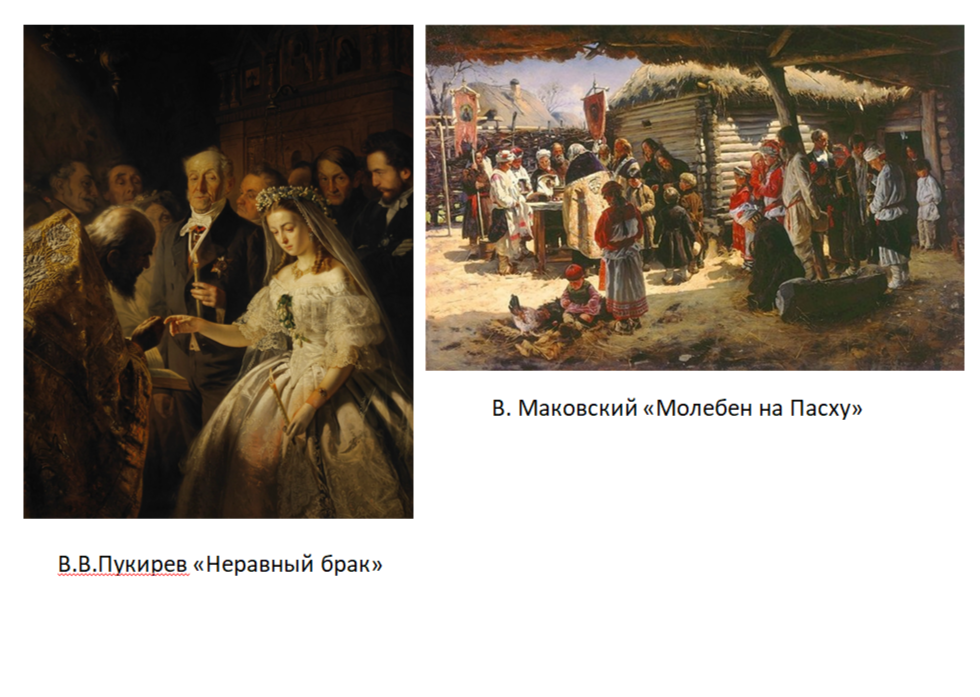 Приложение 1.2Определение сфер жизни общества по иллюстративному материалу.Назови виды социальных норм, которые тебе известны. Внимательно рассмотри изображения и определи, какому виду социальных норм соответствует каждое изображение. Поясни каждое соответствие.Используя изображения, докажи, что разные виды социальных норм взаимосвязаны между собой.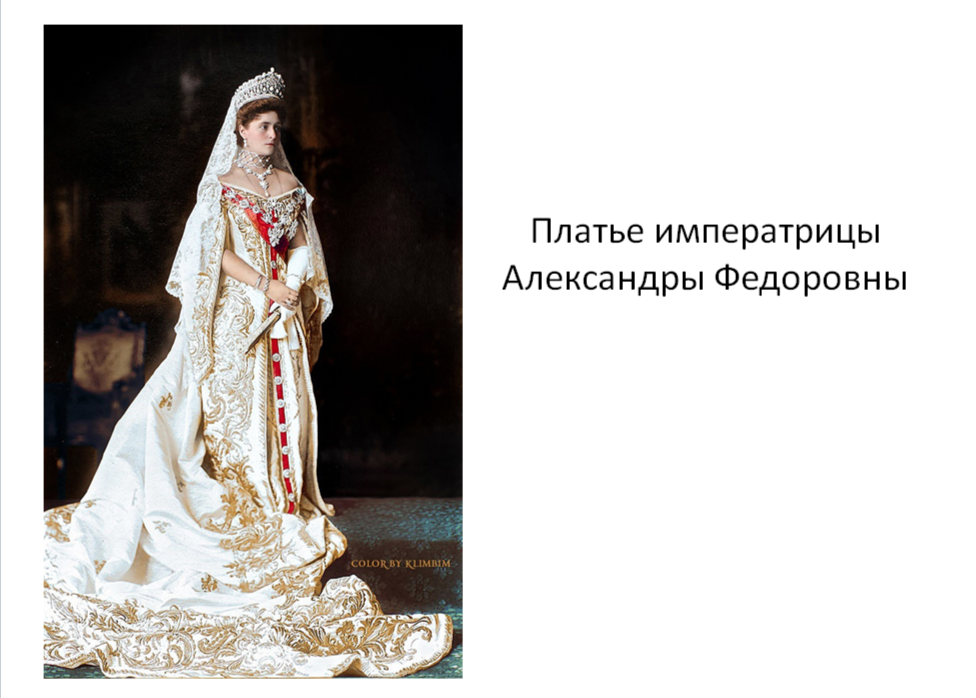 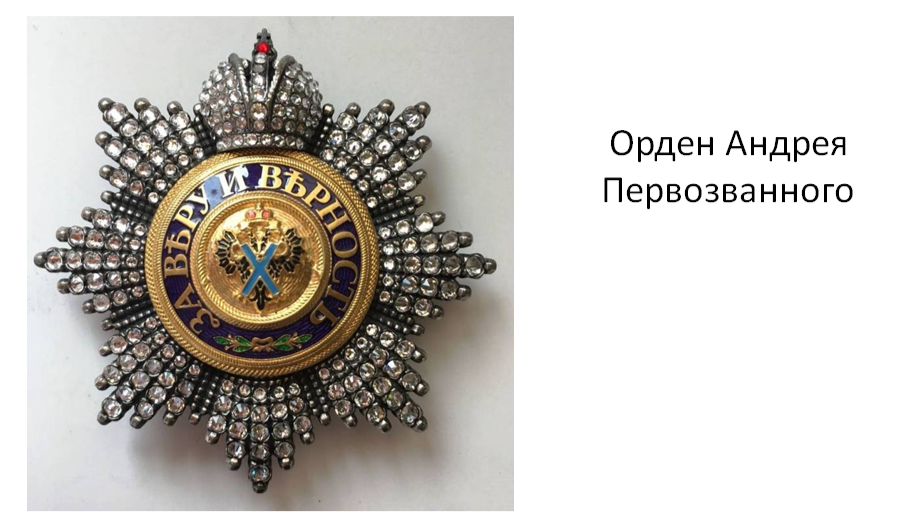 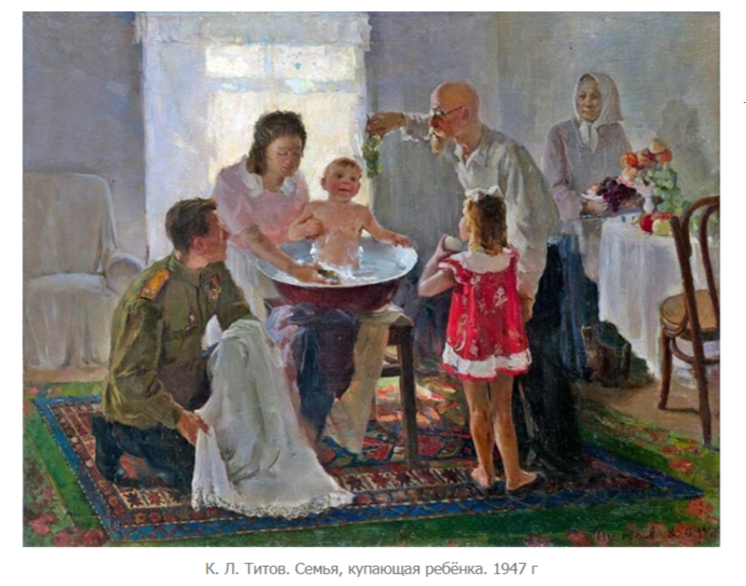 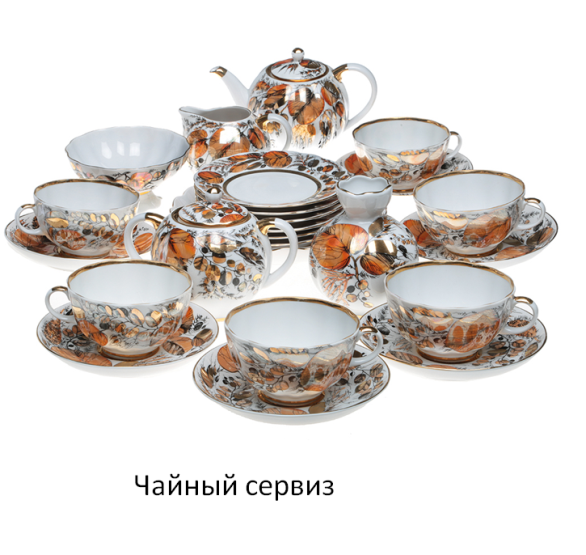 Аристова Вера Владимировна,учитель истории и обществознанияМАОУ СОШ №5 г. Тобольска Этап урокаОбразовательная задача (по этапам урока/занятия)Виды работы, формы, методы, приемы (по этапам урока/занятия)Содержание педагогического взаимодействия (по этапам урока/занятия)Содержание педагогического взаимодействия (по этапам урока/занятия)Содержание педагогического взаимодействия (по этапам урока/занятия)Содержание педагогического взаимодействия (по этапам урока/занятия)Содержание педагогического взаимодействия (по этапам урока/занятия)Содержание педагогического взаимодействия (по этапам урока/занятия)Содержание педагогического взаимодействия (по этапам урока/занятия)Содержание педагогического взаимодействия (по этапам урока/занятия)Виды деятельности, направленные на формирование функциональной грамотности по этапам урока/занятияПрогнозируемый результат (по этапам урока/занятия)Прогнозируемый результат (по этапам урока/занятия)Реализация воспитательного компонента по этапам урока/занятияРеализация воспитательного компонента по этапам урока/занятияЭтап урокаОбразовательная задача (по этапам урока/занятия)Виды работы, формы, методы, приемы (по этапам урока/занятия)Деятельность учителя/*учителейДеятельность учителя/*учителейДеятельность учащихсяДеятельность учащихсяДеятельность учащихсяДеятельность учащихсяДеятельность учащихсяДеятельность учащихсяВиды деятельности, направленные на формирование функциональной грамотности по этапам урока/занятияПрогнозируемый результат (по этапам урока/занятия)Прогнозируемый результат (по этапам урока/занятия)Реализация воспитательного компонента по этапам урока/занятияРеализация воспитательного компонента по этапам урока/занятияЭтап урокаОбразовательная задача (по этапам урока/занятия)Виды работы, формы, методы, приемы (по этапам урока/занятия)Деятельность учителя/*учителейДеятельность учителя/*учителейпознавательнаяпознавательнаякоммуникативнаякоммуникативнаярегулятивнаярегулятивнаяВиды деятельности, направленные на формирование функциональной грамотности по этапам урока/занятияПрогнозируемый результат (по этапам урока/занятия)Прогнозируемый результат (по этапам урока/занятия)Реализация воспитательного компонента по этапам урока/занятияРеализация воспитательного компонента по этапам урока/занятияМотивированиек учебной деятельности.Постановка образовательной задачизадачи(3 минуты)Обеспечение мотивации обучающихсяОбсуждение, организация проблемной ситуацииПриветствие. Проверка готовности к уроку.Демонстрация наэкране слайда (Приложение 1.1)Обсуждение:(-Ребята, что вы видите на экране? Чем заняты люди на репродукциях? Что вы можете рассказать о их действиях? Как связаны эти картины между собой?Приветствие. Проверка готовности к уроку.Демонстрация наэкране слайда (Приложение 1.1)Обсуждение:(-Ребята, что вы видите на экране? Чем заняты люди на репродукциях? Что вы можете рассказать о их действиях? Как связаны эти картины между собой?Учащиеся описывают изображение,думают над объединяющими элементами Предполагаемые  ответы учащихся: «Свадьба», «Свадебный обряд», «Религиозный обряд»Учащиеся описывают изображение,думают над объединяющими элементами Предполагаемые  ответы учащихся: «Свадьба», «Свадебный обряд», «Религиозный обряд»Обсуждение изображений на экранеОбсуждение изображений на экранеЦелеполагание.Готовность учащихся  к активной учебно-познавательной деятельностиЦелеполагание.Готовность учащихся  к активной учебно-познавательной деятельностиВедение конструктивного диалог, всоответствии с коммуникативной задачей.Извлечение информации, представленной в разных формах (иллюстрация).Вовлечение учащихся в поисковую деятельность по теме урокаВовлечение учащихся в поисковую деятельность по теме урокаПривлечение внимания обучающихся к ценностному аспекту, содержащемуся в урокеПривлечение внимания обучающихся к ценностному аспекту, содержащемуся в урокеАктуализация знаний(2 минуты)Актуализировать знания по теме, выявить границы незнанияПрием «Мозговой штурм»Прием «Мозговой штурм»Учитель обращается к классу: Ребята, давайте сформулируем тему нашего урока.Для эффективной работы вам нужно объединиться в группы. Для этого я предлагаю использовать жребийИспользуется прием «мозговой штурм» Ребята называют предполагаемую тему. Вместе с учителем формулируют тему урокаУчащиеся распределяются по группам.Генерация большого количества идей, высказывание мыслей.Генерация большого количества идей, высказывание мыслей.Прогнозирование.Умение соблюдать очередность высказываний, актуализировать имеющиеся знания, осознание границ незнания.Прогнозирование.Умение соблюдать очередность высказываний, актуализировать имеющиеся знания, осознание границ незнания.Умение правильно формулировать свои мысли, слушать других, фантазироватьУмение правильно формулировать свои мысли, слушать других, фантазироватьУчащиеся понимают пробелы в знаниях, что создает потребность узнавать новый материалСтимуляция познавательной мотивацииСтимуляция познавательной мотивацииПервичное усвоение новых знаний.Работа групп.(18 минут)Изучить новый материал, проработать понятия (правила, социальные нормы, регуляция, обычаи, традиции, религиозные нормы, эстетические нормы, моральные нормы)методика «смена рабочих зон», групповая и индивидуальная формы работыметодика «смена рабочих зон», групповая и индивидуальная формы работыПостановка учебной задачи. Каждой группе выдается маршрутный лист. По сигналу учащиеся переходят к другой зоне.Учащиеся следуют указаниям в маршрутном листе, выполняют письменные задания в каждой зоне. По сигналу таймера переходят к другой зоне.1)просмотр видеоролика «Социальные нормы и их роль в жизни общества»2) работа со схемой «Функции социальных норм»3) Работа со схемой «Признаки социальных норм»Умение работать в группе, правильно формулировать мысли при ответе на задания, договариваться.Умение работать в группе, правильно формулировать мысли при ответе на задания, договариваться.Волевая саморегуляция.Самостоятельно организуют свою деятельность в каждой зоне (изучают материал, выполняют задания)Волевая саморегуляция.Самостоятельно организуют свою деятельность в каждой зоне (изучают материал, выполняют задания)Прогнозировать и корректировать свою деятельность. Аргументировать свою точку зрения. Выявлять  пробелы и неверные представленияПрогнозировать и корректировать свою деятельность. Аргументировать свою точку зрения. Выявлять  пробелы и неверные представленияИзучение новых терминов по теме урока, общее понимание темы «Социальные нормы». Обеспечение первичного понимания темы через ответы на вопросыФормирование российских традиционных духовно-нравственных ценностейФормирование российских традиционных духовно-нравственных ценностейПервичная проверка понимания.(7 минут)Установление правильности и осознанности усвоения нового учебного материалаГрупповая и фронтальная форма работыГрупповая и фронтальная форма работыУчитель организует работу в группе. Каждая группа получает кейс-задание (приложение 1.2), на выполнение которого у ребят 4 минуты. Затем организуется обсуждение решения всем классом Коллективное решение кейса. Обсуждение результатов со всеми участниками образовательного процессаГенерация идей, умение работать в группе, высказывать свои мыслиГенерация идей, умение работать в группе, высказывать свои мыслиСамостоятельная организация деятельности. Самостоятельная организация деятельности. Умение работать с иллюстративным материалом, правильно формулировать свои мысли, слушать другихУмение работать с иллюстративным материалом, правильно формулировать свои мысли, слушать другихЗакрепление полученных знаний на практике, путем выполнения учебных задач.Инициирование исследовательской деятельности обучающихсяИнициирование исследовательской деятельности обучающихсяПервичная рефлексия  (2 минуты)Систематизация знанийФронтальный опрос, самоанализФронтальный опрос, самоанализУчитель задает вопросы: ребята, какая зона понравилась вам больше всего? Почему? Что нового вы узнали в этой зоне? В какой зоне вы поработали лучше всего?Учащиеся анализируют полученные знания по теме урока. Ребята отвечают на  вопросы учителя, учатся формулировать свои мысли, относиться уважительно к чужому мнениюРебята отвечают на  вопросы учителя, учатся формулировать свои мысли, относиться уважительно к чужому мнениюАналитическаяАналитическаяОпределять степень успешности своей работы. АнализироватьОпределять степень успешности своей работы. АнализироватьПонимание расширение границ знания, устранение пробелов.Умение соблюдать правила общения со всерстникамиУмение соблюдать правила общения со всерстникамиПервичное закрепление.Домашнее задание.(8 минут)Закрепление полученных знаний и применение на практикеРабота в парах. Реализация полученных знаний путем создания продукта.Работа в парах. Реализация полученных знаний путем создания продукта.Постановка задачи: на основе полученных знаний, вам нужно  составить Дивергентную (интеллект) карту для этого можно объединиться в пары.Выдчача задания на дом: Написать не менее 5 социальных норм, которые появились в XXI векеУчащиеся вспоминают пройденное на уроке и  составляют Дивергентную карту. Умение вести диалог, договариваться.Умение вести диалог, договариваться.Волевая саморегуляция. Коррекция своей деятельсти.Волевая саморегуляция. Коррекция своей деятельсти.Умение вести диалог, обмениваться мнением, работать в паре, систематизировать материалУмение вести диалог, обмениваться мнением, работать в паре, систематизировать материалСоздание конечного продукта позволит систематизировать полученные знания, повысит учебную мотивацию.Формирование сооциокультурных ценностейФормирование сооциокультурных ценностей